Консультация для родителей: Не делайте из ребёнка кумира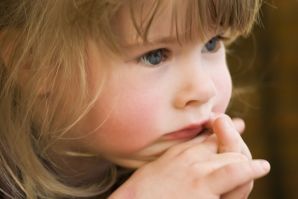 Полезные советы и рекомендации для родителей по воспитанию детейНе делайте из ребенка кумира: когда он вырастет, то потребует жертв.  П. БуастКак часто встречаются семьи с маленьким божком во главе. Семьи, в которых ребенок и его интересы занимают всё свободное пространство. Конечно, в учёт не берётся период младенчества, период грудного вскармливания и т.д., когда ребёнок, в силу объективных причин, не может быть самостоятельным, и семья, действительно, всё внимание и силы направляет в его сторону. Особенно, когда он желанный, долгожданный, сознательно-рождённый…Мне хочется затронуть тему детей постарше. Детей, которые подросли, а родители так и продолжают потакать им. Дети - прекрасные манипуляторы, они очень быстро находят модель поведения, при которой родители готовы выполнять все капризы и желания. У кого-то это крик, у кого-то – истерики, кто-то выбирает позицию «попрошайки» и «канюки». Способы разные - цель одна: заставить родителей сделать всё в угоду сиюминутным желаниям ребёнка.Сколько есть мам, готовых отказать себе во всем ради ребёнка ?! И это, бесспорно, достойно уважения и восхищения. Самопожертвование родителей во благо детей – прекрасно, но чувство меры в процессе воспитания, на мой взгляд, просто необходимо.Стоит ли говорить о том, что часто «маленький божок», устраивая истерику с целью получить какой-то вожделенный подарок (игрушка, сладость, книжка, безделушка и т.п.), становится абсолютно безразличным к нему, как только достигает своей цели?! Да, первые 5 минут его внимание ещё может быть занято этим, но потом… Это может перерасти в привычный процесс, почти ритуал. Родители, не желая слышать капризы, поддаются и покупают, иногда, ущемляя себя и свои интересы, ведь «это же ребёнок».Или «маленький божок» не хочет есть приготовленную мамой пищу. Не хочет, начинает баловаться за столом, ныть, кричать, отворачиваться и т.д. Что зачастую делают мамы? Уговаривают, кормят с ложечки (мы говорим про больших детей, обученных навыкам самостоятельного принятия пищи), придумывают, как мотивировать («съешь, я дам тебе конфетку»), готовят другую пищу, ведь в голове у каждой мамы сидит эволюционно заложенное желание накормить своё дитя.«Маленький божок» не хочет убирать за собой игрушки – мама делает это вместо него, удивляясь потом, почему ребенок растёт несамостоятельным и безответственным. Не реагирует на слова с первого раза – мама оправдывает это поведение «не слышит, заигрался и т.п.».А ведь дети такими не рождаются! Это откровенные родительские упущения, провалы воспитания, промахи педагогики, если угодно. Дети, вырастая и развиваясь, определяют границы дозволенного. Если в первый же раз пресекать подобное поведение, то и детям будет понятно, и родители страдать впоследствии не будут. Воспитание – это обоюдный процесс. Дети меняют родителей, но ведь родители воспитывают детей, это их священная миссия!Изначально нужно учиться говорить «нет» ребенку. Не всегда, конечно, но для предотвращения подобного поведения в будущем, просто необходимо. Ребёнок должен понимать значение этого слова, он должен понимать, что не все его желания исполнятся, даже с привлечением «тяжелой артиллерии»- крика, слёз и пр.Если Вы говорите ребёнку, что он наказан (не идёт гулять, не смотрит мультфильм, Вы с ним не разговариваете и т.п.), то будьте последовательны – осуществляйте наказание, внутренне терпя и превозмогая себя. Иначе для ребёнка теряется всякий смысл наказания, т.к. мама одной рукой ругает, а другой по голове гладит. Слова: « Ты меня обидел, ты наказан» становятся пустым звуком, а ребёнок понимает, что, что бы он ни сделал,  всё прощается и дозволяется. А ведь, по мере взросления это только усугубится.Если Вы решили внутри себя, что Ваше чадо должно самостоятельно сделать что-то ( убрать игрушки, сложить книги и т.п.), то настоятельно объясните ему это и ни в коем случае не делайте сами. Даже, если придется, ходить и не замечать горы игрушек.Ребёнок должен понимать, что Вы не идете у него на поводу. Что Вы серьезны и последовательны в своих словах и поступках. Вы - пример для ребенка! Вы - его путеводитель!Прекрасно воспитанными взрослыми людьми становятся лишь те, кого прекрасно воспитали! Помните это! Помните, что Вы с ребёнком – равноправные члены семьи, а не Вы находитесь у него в услужении. Любите себя тоже, а для того, чтобы Вас любили и уважали Ваши дети! Чтобы Ваше слово значение имело для них в их жизни! А Ваши интересы были наравне с их интересами!                                             Консультация для родителей Тема: «Причины детского непослушания».Непослушных детей, а тем более детей, «отбившихся от рук», родители часто обвиняют. В них ищут злой умысел, порочные гены и так далее.На самом же деле в число «трудных» обычно попадают дети не «худшие», а особенно чувствительные и ранимые.  Отсюда следует вывод: «трудный» ребёнок нуждается только в помощи, а ни в коем случае не в критике и наказаниях.Причины стойкого непослушания ребёнка нужно искать в глубине его психики. Это на поверхности кажется, что он просто не слушается, просто не желает понять, а на самом деле причина другая.Существует 4 основные причины серьёзных нарушений поведения детей:1. Борьба за внимание. Ребёнок не получает нужного количества внимания, которое ему так необходимо для нормального развития и эмоционального благополучия, то он находит свой способ его получить - непослушание.2. Борьба за самоутверждение против чрезмерной родительской власти и опёки. - Если замечания и советы слишком часты, приказы и критика слишком резки, а опасения слишком преувеличены, то ребёнок начинает восставать. Родитель сталкивается с упрямством, своеволием, действиями наперекор. Смысл такого поведения для ребёнка - отстоять право, самому решать свои дела и вообще показать, что он тоже личность.3. Обида на родителей. Причины могут быть очень разными: резкое замечание в адрес ребёнка, невыполненное обещание, несправедливое наказание. В глубине души ребёнок переживает и даже страдает, а на поверхности всё те же протесты и непослушание.4. Потеря веры в собственный успех. Может случиться, что ребёнок переживает своё неблагополучие. Например, у ребёнка могут не сложиться отношения в группе сверстников.Для ребёнка, с плохим поведением нужно выработать четкий набор правил и принципов, ограничивающих сферу жизнедеятельности. Девочки и мальчики будут ежедневно стремиться нарушать эти границы, но не для того, чтобы добиться большей свободы, а напротив — чтобы удостовериться в их незыблемости и стабильности их.Задача родителя и воспитателя — ясно очертить пределы допустимого. От нас потребуется максимум терпения, чтобы говорить твердое «нет» всякий раз, как непоседа залезает на слишком высокое дерево или дергает подружку за косичку. При таком отношении ребенок будет расти уверенным в себе и довольным жизнью и, конечно, останется цел и невредим. Четкие правила важны для формирования картины мира, без которой подрастающему ребёнку очень сложно определить свое место в нем. Наше участие и забота помогут детям осознать, как сильно вы их любите, цените и бережете.Правила и границы должны поддерживаться всеми членами семьи без исключения. Будет мало пользы, если лишь один из родителей следит за их соблюдением. Такая ситуация собьет ребенка с толку. Роль «плохого полицейского» вы должны делить на двоих.Не страшно, если какие-то мелкие детали будут слегка отличаться. Например, отец может разрешать детям сидеть у него на коленях, когда читает сказку на ночь, а мама предпочитает, чтобы малыши сразу ложились в кроватки. Но во всем, что касается жизненно важных моментов, вы должны проявлять солидарность, если хотите, чтобы стратегия была успешна, а дети выросли счастливыми.Заставьте детей думать. По большому счету, любую ситуацию вы можете сопровождать вопросом. Спрашивайте: «Почему, тебе кажется, я не разрешаю это делать?», - только не очень резко, чтобы не напугать ребенка.Пусть ребенок учится не только самостоятельно принимать решения, но и иметь собственное мнение. Позволяйте ему возражать вам, аргументировать свою точку зрения, задавать встречные вопросы. Такая стратегия поможет наладить диалог и обеспечит взаимопонимание.Если сын или дочь спорят с вами, это значит, что у них есть собственный взгляд на вещи - и это прекрасно. Не забывайте: в долгосрочной перспективе стоит стремиться именно к этому.Ищите любой повод, чтобы поощрить ребёнка, отмечайте даже самый маленький успех. Надо заметить, что старания наладить мир и дисциплину в семье потребует немало терпения. Надо переключать отрицательные эмоции (раздражение, обиду, гнев) на конструктивные действия, т. е. менять себя.